Рекомендации для родителей по теме недели «Грибы»Сыграть в игру: «Один - много» (называть грибы во множественном числе): мухомор - ... ( мухоморы) и т.д.Выучить загадку, отгадку нарисовать и разукрасить ребенку самостоятельно: «Шляпка красная в горошек,Воротник на тонкой ножке.Этот гриб красив на вид,Но опасен, ядовит».Игра «Назови части гриба» (ножка, шляпка, корешки).Из крупы и клея сделать с детьми интересную поделку.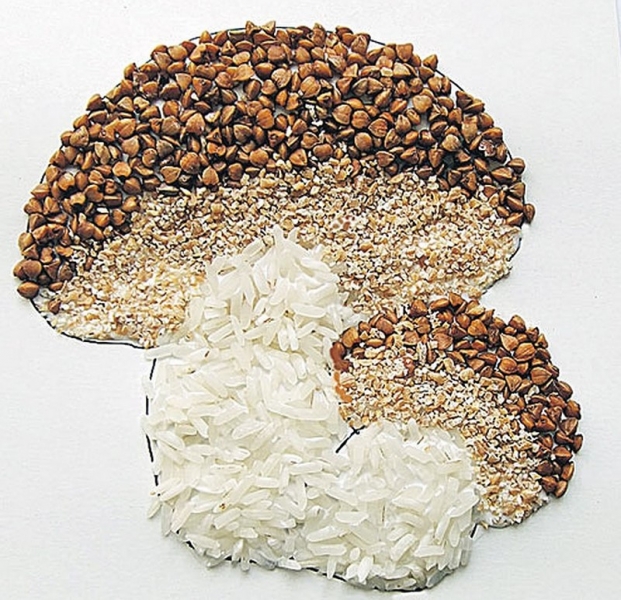 Хотим пожелать родителям быть счастливыми в отношениях со своими детьми. Пусть ваши дети растут самостоятельными, уверенными в себе и, конечно, любящими вас.